Yeovil Olympiads and Wells City Harriers battle for points in the British Athletics LeagueJoint clubs Yeovil Olympiads and Wells City Harriers finished 7th in what was one of the highest standard matches since being in Division 3.With a number of athletes missing, YOAC and Wells only had 15 athletes available, the smallest team in the match and faced an uphill struggle to finish highly in the match.The sprints were an example of the standard on show with all 8 athletes in the A string 100m breaking the 11 second barrier – something that rarely occurs at this level. Leading the way of that 100m was Yeovil’s Ronnie Wells who, albeit with a wind that was only just illegal, ran a PB of 10.42. Ronnie followed this up with a 2nd place and another PB in the 200m, running 21.58. Some good form to take in to the upcoming U23 Championships, and British Senior Championships.Without any more wins throughout the day, the spirit of the team was there and that was shown by the effort and commitment of Luke Prior. Only 10 minutes after running the 1500m, he produced a fine run in the 5000m to gain a PB by 45 seconds (15:35.19).The 800m produced some much needed points for the team, with both Sam Harding and Andrew Mapstone finishing 3rd in the A and B string respectively. Sam also achieved a PB, running 1.53.84, a time that will give him the utmost confidence before the South of England Championships.There were also 3rd place finished for Jamie Croucher in the High Jump (1.90m), Jordan Davies in the Shot Put (14.19m) and Adam Beauford in the Hammer (47.27m).Yeovil and Wells now sit seventh in Division 3 only four points off first, and with the final matches being held in Bournemouth and Yeovil, a strong finish can be expected and promotion still within reach.Ronnie Wells heading to victory in the 100m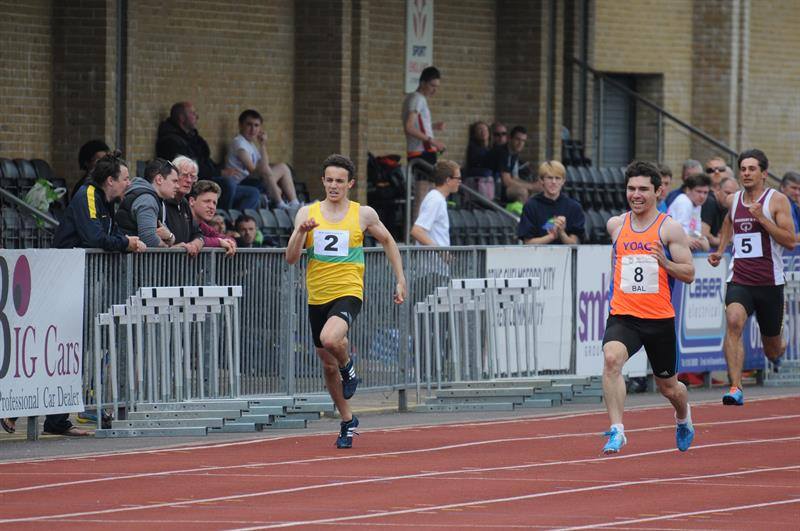 